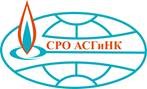 САМОРЕГУЛИРУЕМАЯ ОРГАНИЗАЦИЯАССОЦИАЦИЯ СТРОИТЕЛЕЙ ГАЗОВОГО И НЕФТЯНОГО КОМПЛЕКСОВ(СРО АСГиНК)ПРИСУТСТВОВАЛИ:Пономаренко Дмитрий Владимирович – Председатель Контрольной комиссии;Скурихин Владимир Александрович – зам. председателя Контрольной комиссии;Велентеенко Анатолий Михайлович;Воробей Олег Михайлович;Карпухин Александр Анатольевич;Кудряшов Василий Николаевич;Федоров Александр Александрович.Приглашенные:Летаев Андрей Евгеньевич – Заместитель генерального директора СРО АСГиНК;Ревин Анатолий Иванович – Главный специалист Контрольно-экспертного управления СРО АСГиНК;Пысина Людмила Анатольевна – Начальник финансово-экономического управления СРО АСГиНК.Кворум имеется.Заседание Контрольной комиссии Саморегулируемой организации Ассоциация строителей газового и нефтяного комплексов правомочно.Председательствовал – Пономаренко Дмитрий Владимирович.Секретарь – Карпухин Александр Анатольевич.ПОВЕСТКА ДНЯ:Об утверждении результатов проверок членов Ассоциации;Утверждение общего плана выездных и документарных проверок членов СРО АСГиНК на 2023 год;Утверждение плана выездных проверок членов СРО АСГиНК в 1 квартале 2023 года;О рассмотрении документов, предоставленных для внесения изменений в Единый реестр сведений о членах СРО;О рассмотрении документов, предоставленных членами Ассоциации для подтверждения соответствия квалификационного состава ИТР, обеспечивающего безопасное выполнение строительных работ.СЛУШАНИЯ:1. По данному вопросу повестки дня – докладчик А.И. Ревин 1.1 А.И. Ревин сообщил, что в соответствии с утвержденными планами выездных проверок, предлагается к утверждению акты 4 выездных проверок:Таблица 1в 3 организациях, выявлены следующие нарушения:Таблица 1.11.2 А.И. Ревин сообщил, что в соответствии с утвержденными планами документарных проверок, предлагается к утверждению акты 27 документарных проверок:	Таблица 2в 14 организациях, выявлены следующие нарушения:Таблица 2.11.3 А.И. Ревин сообщил, что в соответствии с Уведомлениями государственных надзорных органов и уведомлений от членов СРО АСГиНК были проведены внеплановые выездные и документарные проверки:Таблица 3А.И. Ревин предложил:	- утвердить акты плановых выездных проверок, согласно Таблице 1.- утвердить акты плановых документарных проверок, согласно Таблице 2.- утвердить акты внеплановых документарных и выездных проверок, согласно Таблице 3.- согласовать сроки устранения нарушений и несоответствий требованиям Ассоциации, выявленных в ходе проверок и отмеченных в актах (Таблица 1.1; Таблица 2.1;)- проконтролировать своевременное устранение членами Ассоциации нарушений и несоответствий, отмеченных в актах проверок.-  передать на рассмотрение Дисциплинарной комиссии Ассоциации материалы проверок организаций, указанных в Таблице 3.- в случае не устранения нарушений (Таблица 1.1; Таблица 2.1;) в указанные в актах сроки, передать материалы на рассмотрение Дисциплинарной комиссии.Голосование:По данному вопросу повестки дня решили:- согласовать сроки устранения нарушений и несоответствий требованиям Ассоциации, выявленных в ходе проверок и отмеченных в актах;- утвердить: акты плановых выездных проверок (Таблица 2), акты документарных проверок (Таблица 3); акты внеплановых документарных и выездных проверок (Таблица 4).- проконтролировать своевременное устранение членами Ассоциации нарушений и несоответствий, отмеченных в актах проверок;-  передать на рассмотрение Дисциплинарной комиссии Ассоциации материалы проверок организаций, указанных в Таблице №3.- в случае не устранения нарушений (Таблица 1.1; Таблица 2.1;) в указанные в актах сроки, передать материалы на рассмотрение Дисциплинарной комиссии.2. По данному вопросу повестки дня – докладчик В.А. Скурихин.В.А. Скурихин представил Контрольной комиссии для утверждения проект общего плана проверок членов СРО АСГиНК (выездные и документарные проверки) на 2023 год в соответствии с приложением № 1 к данному протоколу.Голосование:По данному вопросу повестки дня решили:Утвердить общий план выездных и документарных проверок членов СРО АСГиНК на 2023 год в соответствии с приложением № 1 к данному протоколу.3. По данному вопросу повестки дня – докладчик В.А. СкурихинВ.А. Скурихин представил Контрольной комиссии для утверждения проект плана выездных проверок членов СРО АСГиНК в 1 квартале 2023 года в соответствии с приложением № 2 к данному протоколу.Голосование:По данному вопросу повестки дня решили:Утвердить план выездных проверок членов СРО АСГиНК в 1 квартале 2023 года в соответствии с приложением № 2 к данному протоколу.4. По данному вопросу повестки дня – докладчик В.А. СкурихинВ.А. Скурихин предложил Контрольной комиссии рассмотреть документы, полученные из открытых источников информации или предоставленные нижеуказанными организациями, входящими в состав СРО АСГиНК, на соответствие требованиям Градостроительного кодекса РФ и Положению о членстве в СРО АСГиНК, в том числе о требованиях к членам Ассоциации о размере, порядке расчета и уплаты вступительного взноса, членских и иных взносов, для внесения изменений в Единый реестр сведений о членах СРО;- предложил Контрольной комиссии рекомендовать Совету Ассоциации внести изменения в Единый реестр сведений о членах СРО, в соответствии с полученной из открытых источников информацией и предоставленными заявлениями о внесении изменений по следующим организациям:- в связи с изменением идентификационных данных:1) Номер по реестру: 285Прежнее наименование организации: АО "Газпром оргэнергогаз"Новое наименование организации: АО "Оргэнергогаз"Юридический адрес: 115304, г.Москва, ул. Луганская, д.11Фактический адрес: 115304, г.Москва, ул. Луганская, д.11ИНН / ОГРН: 5003000696 / 1025000657010Голосование:По данному вопросу повестки дня решили:Документы, полученные из открытых источников информации и/или представленные вышеуказанными организациями, для внесения изменений в Единый реестр сведений о членах СРО, признать соответствующими требованиям Градостроительного кодекса РФ и Положению о членстве в СРО АСГиНК, в том числе о требованиях к членам Ассоциации о размере, порядке расчета и уплаты вступительного взноса, членских и иных взносов.Рекомендовать Совету Ассоциации внести указанные в данном разделе изменения в реестр членов СРО АСГиНК следующим организациям:1) Номер по реестру: 285Наименование организации: АО "Оргэнергогаз".5. По данному вопросу повестки дня – докладчик В.А. СкурихинВ.А. Скурихин предложил Контрольной комиссии рассмотреть документы, предоставленные для подтверждения соответствия квалификационного состава инженерно-технических работников (далее – ИТР) Положению о членстве в СРО АСГиНК, в том числе о требованиях к членам Ассоциации о размере, порядке расчета и уплаты вступительного взноса, членских и иных взносов, следующими организациями, входящими в состав СРО АСГиНК:Таблица 4Голосование:По данному вопросу повестки дня решили:Подтвердить соответствие Положению о членстве в СРО АСГиНК, в том числе о требованиях к членам Ассоциации о размере, порядке расчета и уплаты вступительного взноса, членских и иных взносов, вновь предоставленного квалификационного состава ИТР вышеназванными организациями (Таблица 4), входящими в состав СРО АСГиНК.В случае наличия открытого дисциплинарного производства у организаций, указанных в Таблице 4, передать материалы по устранению нарушений Положения о членстве в СРО АСГиНК, в том числе о требованиях к членам Ассоциации о размере, порядке расчета и уплаты вступительного взноса, членских и иных взносов, а также других Положений, Требований и Стандартов, действующих в СРО АСГиНК, на Дисциплинарную комиссию СРО АСГиНК с рекомендацией прекращения дисциплинарного производства в отношении данных компаний.ПОВЕСТКА ДНЯ ИСЧЕРПАНА.Заседание Контрольной комиссии Саморегулируемой организации Ассоциация строителей газового и нефтяного комплексов закрыто.ПРОТОКОЛ ЗАСЕДАНИЯ КОНТРОЛЬНОЙ КОМИССИИПРОТОКОЛ ЗАСЕДАНИЯ КОНТРОЛЬНОЙ КОМИССИИПРОТОКОЛ ЗАСЕДАНИЯ КОНТРОЛЬНОЙ КОМИССИИ«15» декабря 2022 г.Москва№ 241№ п/пДата проверки№ проверки/№ в реестре№ проверки/№ в реестреНаименование организации109.09.202231 /829ВОСТСИБСПЕЦМОНТАЖ214.10.202235 /286ГПБ-Сервис328.10.202237 /357Газпром энерго411.11.202239 /732Международный общественный Фонд единства православных народов№п/п№ проверки/№ в реестре№ проверки/№ в реестреНаименование организацииНарушены пункты:Нарушены пункты:Нарушены пункты:Нарушены пункты:Нарушены пункты:Нарушены пункты:Нарушены пункты:Нарушены пункты:№п/п№ проверки/№ в реестре№ проверки/№ в реестреНаименование организацииПоложение «О членстве» / Постановление Правительства РФ № 559 от 11.05.17 /  Положение о порядке получения дополнительного профессионального образования и аттестации работников организаций членов СРО АСГиНКПо Положение «О членстве», в части членских и иных взносов  Требований Ассоциации к страхованию гражданской ответственностиТребований Ассоциации к наличию сертификации систем менеджмента качества (СМК)Требований Ассоциации к наличию системы контроля качестваТребований Ассоциации к наличию системы аттестации по ПБПоложение «О контроле СРО АСГиНК за деятельностью своих членов»Срок устранения нарушений по акту проверки131 /829ВОСТСИБСПЕЦМОНТАЖПК: п. 5.2.1.2. - 2 чел.;  09.11.22235 /286ГПБ-СервисПК: п. 5.2.1.2. - 1 чел.;  14.01.23339 /732Международный общественный Фонд единства православных народовКадры: п. 5.2.1.1. - 3 чел.; ПК: п. 5.2.1.2. - 3 чел.;  №559 - 2 чел. (НРС)30.11.22№ п/пДата проверки№ проверки/№ в реестре№ проверки/№ в реестреНаименование организации128.04.20225 /131внедренческая фирма "ЭЛНА"221.06.202239 /854Олмар Москва307.07.202241 /189"ПремьерСтройДизайн"431.07.202242 /216"Трансгазсервис"517.08.202259 /796СОКАР КОНСТРАКШН629.09.202261 /804ГазЭнергоСтрой-Экологические Технологии730.09.202262 /831ГЭС-2828.09.202264 /834Искра Системс929.09.202270 /847Севертранснеруд1005.10.202273 /395ЛюксЭнергоСтрой1128.10.202274 /402Инфралинк1226.10.202276 /582Инновационные нефтегазовые технологии1306.10.202277 /600Вега-ГАЗ1406.10.202279 /669Орион1517.11.2022 85 /416Современные технологии измерения газа1610.11.202286 /438ИПИГАЗ1722.11.202287 /705Строительство подземных коммуникаций 331828.11.202288 /743АКСИТЕХ1909.11.202289 /745Нефтегазсвязьстрой2028.11.202291 /787Энергия ОМ2116.11.202292 /805Специальная прокладка подземных коммуникаций и строительство2218.11.202294 /839Энерго-Развитие2314.11.202295 /845Мастер2430.11.202296 /853СТРОЙГАЗОЙЛ2528.11.202298 /424Многопрофильный научно-технический центр "БИАТ"2629.11.202299 /455Газпром телеком2705.12.2022103 /586Газпром недра№п/п№ проверки/№ в реестре№ проверки/№ в реестреНаименование организацииНарушены пункты:Нарушены пункты:Нарушены пункты:Нарушены пункты:Нарушены пункты:Нарушены пункты:Нарушены пункты:Нарушены пункты:№п/п№ проверки/№ в реестре№ проверки/№ в реестреНаименование организацииПоложение «О членстве» / Постановление Правительства РФ № 559 от 11.05.17 /  Положение о порядке получения дополнительного профессионального образования и аттестации работников организаций членов СРО АСГиНКПоложение «О членстве», в части членских и иных взносов  Требований Ассоциации к страхованию гражданской ответственностиТребований Ассоциации к наличию сертификации систем менеджмента качества (СМК)Требований Ассоциации к наличию системы контроля качестваТребований Ассоциации к наличию системы аттестации по ПБПоложение «О контроле СРО АСГиНК за деятельностью своих членов»Срок устранения нарушений по акту проверки15 /131внедренческая фирма "ЭЛНА"п.2.8п. 2.1.1 (2 чел);  28.07.2228.07.22239 /854Олмар МоскваКадры: п. 5.2.1.1. - 4 чел.;  №559 - 2 чел. (НРС); МТБ; ПК: п. 5.2.1.2. - 4 чел.; п.11 - 32017 п.9.2Внутренние документыОтчет за 2021 год;19.08.2219.08.2219.08.2219.08.2219.08.22342 /216Трансгазсервисп.2.801.07.23464 /834Искра Системс№559 - 2 чел. (НРС);п. 2.1.1 (4 чел);  27.01.2328.12.22574 /402Инфралинкп.2.8п. 2.1.1 (10 чел);  30.04.2330.04.23676 /582Инновационные нефтегазовые технологиип.11 - 80042 п.9.2п.2.830.11.2222.11.2227.04.23777 /600Вега-ГАЗПК: п. 5.2.1.2. - 2 чел.; 30.11.22879 /669Орионп.2.806.07.229 85 /416Современные технологии измерения газаКадры: п. 5.2.1.1. - 5 чел.;  №559 - 2 чел. (НРС); МТБ; ПК: п. 5.2.1.2. - 5 чел.; п.11 - 221306 п.9.2Внутренние документып. 2.1.1 (5 чел);  Внутренние документы;Отчет за 2021 год;05.12.2201.12.2225.11.2205.12.2205.12.2205.12.221087 /705Строительство подземных коммуникаций 33п. 2.1.1 (2чел);  22.05.231188 /743АКСИТЕХп. 2.1.1 (1чел);  Внутренние документы;30.01.231291 /787Энергия ОМКадры: п. 5.2.1.1. - 9 чел.;  №559 - 3 чел. (НРС); МТБ; ПК: п. 5.2.1.2. - 9 чел.; Внутренние документып. 2.1.1 (9 чел);  Внутренние документы;Отчет за 2021 год;12.12.2212.12.2212.12.2205.12.221394 /839Энерго-РазвитиеКадры: п. 5.2.1.1. - 1 чел.;  ПК: п. 5.2.1.2. - 1 чел.; п.9.2п. 2.1.1 (2 чел);  09.12.2225.11.2209.12.221496 /853СТРОЙГАЗОЙЛп.2.830.05.23№ п/пДата проверки№ проверки /№ по рееструНаименование организацииАдрес составления акта119.04.2022Внп.8/389 ССК Газрегион117393, Москва, ул.Профсоюзная, д.561 нарушение. Легкий несчастный случай1 нарушение. Легкий несчастный случай1 нарушение. Легкий несчастный случай1 нарушение. Легкий несчастный случай1 нарушение. Легкий несчастный случай221.04.2022Внп.9/389 ССК Газрегион117393, Москва, ул.Профсоюзная, д.56Без нарушений. Несчастный случай со смертельным исходомБез нарушений. Несчастный случай со смертельным исходомБез нарушений. Несчастный случай со смертельным исходомБез нарушений. Несчастный случай со смертельным исходомБез нарушений. Несчастный случай со смертельным исходом318.05.2022Внп.11/389ССК Газрегион117393, Москва, ул.Профсоюзная, д.561 нарушение. Легкий несчастный случай1 нарушение. Легкий несчастный случай1 нарушение. Легкий несчастный случай1 нарушение. Легкий несчастный случай1 нарушение. Легкий несчастный случай417.06.2022Внп.12/389ССК Газрегион117393, Москва, ул.Профсоюзная, д.56Без нарушений. Несчастный случай со смертельным исходомБез нарушений. Несчастный случай со смертельным исходомБез нарушений. Несчастный случай со смертельным исходомБез нарушений. Несчастный случай со смертельным исходомБез нарушений. Несчастный случай со смертельным исходом519.06.2022Внп.13/560117393, Москва, ул.Профсоюзная, д.561 нарушение. Тяжелый несчастный случай 1 нарушение. Тяжелый несчастный случай 1 нарушение. Тяжелый несчастный случай 1 нарушение. Тяжелый несчастный случай 1 нарушение. Тяжелый несчастный случай 615.06.2022Внп.14/779Межрегионтрубопроводстрой117393, Москва, ул.Профсоюзная, д.561 нарушение. Легкий несчастный случай1 нарушение. Легкий несчастный случай1 нарушение. Легкий несчастный случай1 нарушение. Легкий несчастный случай1 нарушение. Легкий несчастный случай721.07.2022Внп.15/779Межрегионтрубопроводстрой117393, Москва, ул.Профсоюзная, д.56Без нарушений. Легкий несчастный случайБез нарушений. Легкий несчастный случайБез нарушений. Легкий несчастный случайБез нарушений. Легкий несчастный случайБез нарушений. Легкий несчастный случай802.08.2022Внп.16/779Межрегионтрубопроводстрой117393, Москва, ул.Профсоюзная, д.561 нарушение. Легкий несчастный случай1 нарушение. Легкий несчастный случай1 нарушение. Легкий несчастный случай1 нарушение. Легкий несчастный случай1 нарушение. Легкий несчастный случай905.08.2022Внп.17/779Межрегионтрубопроводстрой117393, Москва, ул.Профсоюзная, д.561 нарушение. Легкий несчастный случай1 нарушение. Легкий несчастный случай1 нарушение. Легкий несчастный случай1 нарушение. Легкий несчастный случай1 нарушение. Легкий несчастный случай1009.08.2022Внп.18/779Межрегионтрубопроводстрой117393, Москва, ул.Профсоюзная, д.561 нарушение. Легкий несчастный случай1 нарушение. Легкий несчастный случай1 нарушение. Легкий несчастный случай1 нарушение. Легкий несчастный случай1 нарушение. Легкий несчастный случай1112.08.2022Внп.19/779Межрегионтрубопроводстрой117393, Москва, ул.Профсоюзная, д.561 нарушение. Легкий несчастный случай1 нарушение. Легкий несчастный случай1 нарушение. Легкий несчастный случай1 нарушение. Легкий несчастный случай1 нарушение. Легкий несчастный случай1216.08.2022Внп.20/779Межрегионтрубопроводстрой117393, Москва, ул.Профсоюзная, д.561 нарушение. Легкий несчастный случай1 нарушение. Легкий несчастный случай1 нарушение. Легкий несчастный случай1 нарушение. Легкий несчастный случай1 нарушение. Легкий несчастный случай1310.08.2022Внп.21/779Межрегионтрубопроводстрой117393, Москва, ул.Профсоюзная, д.561 нарушение. Легкий несчастный случай1 нарушение. Легкий несчастный случай1 нарушение. Легкий несчастный случай1 нарушение. Легкий несчастный случай1 нарушение. Легкий несчастный случай1423.09.2022Внп.23/216 Трансгазсервис117393, Москва, ул.Профсоюзная, д.56Без нарушений.Без нарушений.Без нарушений.Без нарушений.Без нарушений.1511.11.2022Внп.24/779 Межрегионтрубопроводстрой117393, Москва, ул.Профсоюзная, д.561 нарушение. Легкий несчастный случай1 нарушение. Легкий несчастный случай1 нарушение. Легкий несчастный случай1 нарушение. Легкий несчастный случай1 нарушение. Легкий несчастный случай1617.11.2022Внп.25/779Межрегионтрубопроводстрой117393, Москва, ул.Профсоюзная, д.561 нарушение. Легкий несчастный случай1 нарушение. Легкий несчастный случай1 нарушение. Легкий несчастный случай1 нарушение. Легкий несчастный случай1 нарушение. Легкий несчастный случай1724.11.2022Внп.26/779Межрегионтрубопроводстрой117393, Москва, ул.Профсоюзная, д.561 нарушение. Тяжелый несчастный случай1 нарушение. Тяжелый несчастный случай1 нарушение. Тяжелый несчастный случай1 нарушение. Тяжелый несчастный случай1 нарушение. Тяжелый несчастный случай1802.12.2022Внп.27/779Межрегионтрубопроводстрой117393, Москва, ул.Профсоюзная, д.561 нарушение. Легкий несчастный случай1 нарушение. Легкий несчастный случай1 нарушение. Легкий несчастный случай1 нарушение. Легкий несчастный случай1 нарушение. Легкий несчастный случай1907.12.2022Внп.28/779Межрегионтрубопроводстрой117393, Москва, ул.Профсоюзная, д.561 нарушение. Легкий несчастный случай1 нарушение. Легкий несчастный случай1 нарушение. Легкий несчастный случай1 нарушение. Легкий несчастный случай1 нарушение. Легкий несчастный случай2012.12.2022Внп.30/389ССК Газрегион117393, Москва, ул.Профсоюзная, д.561 нарушение. Легкий несчастный случай1 нарушение. Легкий несчастный случай1 нарушение. Легкий несчастный случай1 нарушение. Легкий несчастный случай1 нарушение. Легкий несчастный случай2113.12.2022Внп.32/389ССК Газрегион117393, Москва, ул.Профсоюзная, д.561 нарушение. Легкий несчастный случай1 нарушение. Легкий несчастный случай1 нарушение. Легкий несчастный случай1 нарушение. Легкий несчастный случай1 нарушение. Легкий несчастный случай«ЗА»7 голосов«ПРОТИВ»0 голосов«ВОЗДЕРЖАЛОСЬ»0 голосов«ЗА»7 голосов«ПРОТИВ»0 голосов«ВОЗДЕРЖАЛОСЬ»0 голосов«ЗА»7 голосов«ПРОТИВ»0 голосов«ВОЗДЕРЖАЛОСЬ»0 голосов«ЗА»7 голосов«ПРОТИВ»0 голосов«ВОЗДЕРЖАЛОСЬ»0 голосов№п/п№ по рееструОПФНаименование организацииИНН10289ООО"Газпром бурение"5003026493«ЗА»7 голосов«ПРОТИВ»0 голосов«ВОЗДЕРЖАЛОСЬ»0 голосовПредседатель Контрольной комиссииПономаренко Дмитрий ВладимировичСекретарьКонтрольной комиссииКарпухин Александр Анатольевич